This statement details our school’s use of Recovery Premium and School Led Tutoring funding for the 2022 / 23 academic year.  School overview Funding overview Part A: Catch-Up Funding Strategy Plan Statement of intent What are the key principles of your strategy plan?Our key aim is to strive for the best possible outcomes for all of our students and to plug the gaps in learning identified due to the impact of the COVID period. Through the use of Recovery Premium and School Led Tutoring funding, we also aim to help targeted children to become more resilient learners who are keen to come to school regularly and better able to manage their emotions in a way that does not impact upon their educational achievement. How does your current Catch-Up Funding Strategy Plan work towards achieving those objectives?The activities outlined in the plan are designed to ensure that targeted children are given the additional support that they need to be able to plug any knowledge gaps identified through data analysis and Pupil Progress MeetingsBy providing emotional support, as well as supporting children to be better able to self-regulate, it is hoped that identified children will feel better able to attend school regularly. This in turn will help them to be able to focus more on their learning and therefore to plug any knowledge gaps that have been identifiedBy having systems and resources in place to help us to be able to identify speech and language needs at the earliest possible opportunity, the school will be better able to provide support to targeted children before significant gaps in their learning start to appearChallenges This details the key challenges to achievement that we have identified among our pupils. Intended outcomes  This explains the outcomes we are aiming for by the end of our current strategy plan, and how we will measure whether they have been achieved. Activity in this academic year This details how we intend to spend our Recovery Premium and School Led Tutoring funding for this academic year to address the challenges listed above. Targeted academic support Budgeted cost: £6,444Wider strategies Budgeted cost: £950Total budgeted cost: £7,394Part B: Review of 2022 / 23 outcomes Catch-Up Funding Strategy OutcomesThis details the impact that our Catch-Up Funding Strategy activity had on pupils in the 2022 / 23 academic year.  Evaluation date – 1st September 2023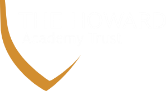 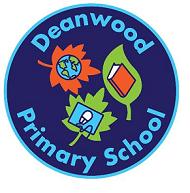 Deanwood Primary SchoolCatch-Up Funding Statement Detail Data School name Deanwood Primary SchoolNumber of pupils in school  217 (185 excluding Nursery)Date this statement was published September 2022 
Date this statement will be reviewedSeptember 2023Detail Amount School Led tutoring funding allocation this academic year £2,754Recovery premium funding allocation this academic year £4,640Total budget for this academic year £7,394Challenge number Detail of challenge  1AttendanceAttendance has been adversely impacted by COVID and, even in the subsequent years, attendance is still lower than it was pre-COVID.  We have identified that, post COVID, more students are struggling to come into school due to SEMH needs2Attainment GapsAttainment at the end of KS2 is below national. Attainment in the Year 1 Phonics Screening Check is below national. We have identified that, due to mental health needs and low attendance, some children have significant gaps in their learning which need to be plugged3Mental HealthWe have identified that, post COVID, more students are struggling to come into school due to SEMH needs. We have also noticed that, when they are in school, some children are struggling to focus on their learning due to concerns around their emotional wellbeing4Language and CommunicationWe have identified that, post COVID, more children are starting school with significant speech and language needs. These needs are impacting upon their attainment in school as well as their emotional wellbeingIntended outcome Success criteria For outcomes at the end of KS2 to be in line with nationalOutcomes at the end of KS2 are in line with nationalFor outcomes at the end of KS1 to be in line with nationalOutcomes at the end of KS1 are in line with nationalFor outcomes in the Year 1 Phonics Screening Check to be in line with nationalOutcomes in the Year 1 Phonics Screening Check are in line with nationalTo improve whole school attendanceOverall attendance is at least 95%Persistent absence is below 15%Activity Evidence that supports this approach Challenge number(s) addressed Terms 1 - 51:1 / small group tutoring provided by UPS3 teacher. Focus of:Year 6 MathsYear 2 PhonicsYear 1 PhonicsWhen used in conjunction with High Quality Inclusive Teaching, small group tuition has an average impact of four months’ additional progress when delivered by a qualified teacher or trained Teaching AssistantsSmall Group Tuition2Term 61:1 / small group tutoring provided by UPS3 teacher. Focus of:Year 5 MathsYear 5 WritingWhen used in conjunction with High Quality Inclusive Teaching, small group tuition has an average impact of four months’ additional progress when delivered by a qualified teacher or trained Teaching AssistantsSmall Group Tuition2Terms 3 – 6Small group interventions delivered by trained Teaching Assistants. Focus of:Year 5 Catch-upYear 2 Catch-upWhen used in conjunction with High Quality Inclusive Teaching, small group tuition has an average impact of four months’ additional progress when delivered by a qualified teacher or trained Teaching AssistantsSmall Group Tuition2Purchase of Speech Link to aid the delivery of speech and language interventions for children identified as needing extra support in S&L and communication difficulties.Oral language interventions can have a positive impact on pupils’ language skills. Approaches that focus on speaking, listening and a combination of the two show positive impacts on attainment:Oral language interventions | EEF (educationendowmentfoundation.org.uk)4Activity Evidence that supports this approach Challenge number(s) addressed ELSA Support to be given across the school to individuals identified as needing extra wellbeing and mental health support.An ELSA in a school is an Emotional Literacy Support Assistant. There is a recognised ELSA training course aimed specifically at Teaching Assistants in schools. Examples of things covered on the course are social skills, emotions, bereavement, social stories and therapeutic stories, anger management, self-esteem, counselling skills such as solution focus and friendshiphttps://www.elsa-support.co.uk/about-elsa-support/1, 3Purchase 2 six-week Mindfulness courses to be delivered to Years 3 and 4Mindful awareness helps children to recognise worry, manage difficulties and cope with exams as well as heling them to appreciate what is going well and to flourishMindfulness trains us to understand and direct our attention with greater awareness and skill. This may improve the capacity of children to concentrate and be less distracted, as well as their working memory and ability to planMindfulness may help the young to self-regulate more effectively, manage impulsivity and reduce conflict and oppositional behaviourMindfulness in Schools Project1,3 Intended outcome Success criteria EvaluationFor outcomes at the end of KS2 to be in line with nationalOutcomes at the end of KS2 are in line with national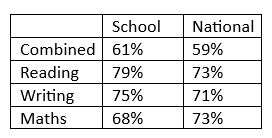 Outcomes were above national in all areas apart from MathsAlthough Maths outcomes were slightly below national, they increased significantly from the 36% achieved in 2021 / 22Year 6 Maths needs to be a key focus for School Led Tutoring next yearFor outcomes at the end of KS1 to be in line with nationalOutcomes at the end of KS1 are in line with national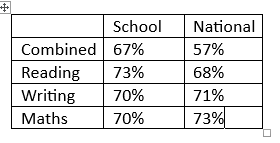 Outcomes were broadly in line with national in all areasAny discrepancies were as a result of a number of children with significant SEND who made progress against their starting points but did not achieve the expected standardFor outcomes in the Year 1 Phonics Screening Check to be in line with nationalOutcomes in the Year 1 Phonics Screening Check are in line with nationalOutcomes increased from 37% in 2021 / 22 to 75% in 2022 / 23 (national = 79%)Although outcomes were below national, this marks a significant improvement from the outcomes of the previous yearYear 1 and 2 Phonics needs to be a key focus for School Led Tutoring next yearTo improve whole school attendanceOverall attendance is at least 95%Persistent absence is below 15%Overall attendance for 2022 / 23 was 93.98%Persistent absence for 2022 / 23 was 21.2%Attendance was impacted by a chickenpox outbreak across the school in Terms 2 and 3A number of families moved area during last year (with Social Services support) and were unable to attend school for a period of time whilst new schools were sought. This impacted significantly upon persistent absence dataIn the next academic year, the school will continue to work closely with the AAP and external agencies to ensure good attendance from all